IB Economics ‘Give Me 5’™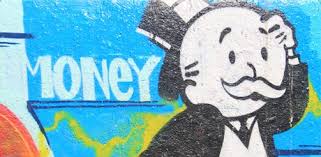 RevisionBookletIB Economics ‘Give Me Five’ – Microeconomics SLNon-Price Determinants of DemandPrice of the good or service Advertising and marketing The quantity of disposable incomeTastes and preferences Price of substitutes and/or compliments Non-Price Determinants of SupplyChanges in the costs of production Changes of the number of firms in the market Changes in indirect texts Technological changes Changes in subsidy levels given to firms Price Mechanism When the increase in supply occurs a marginal decrease in demand will occur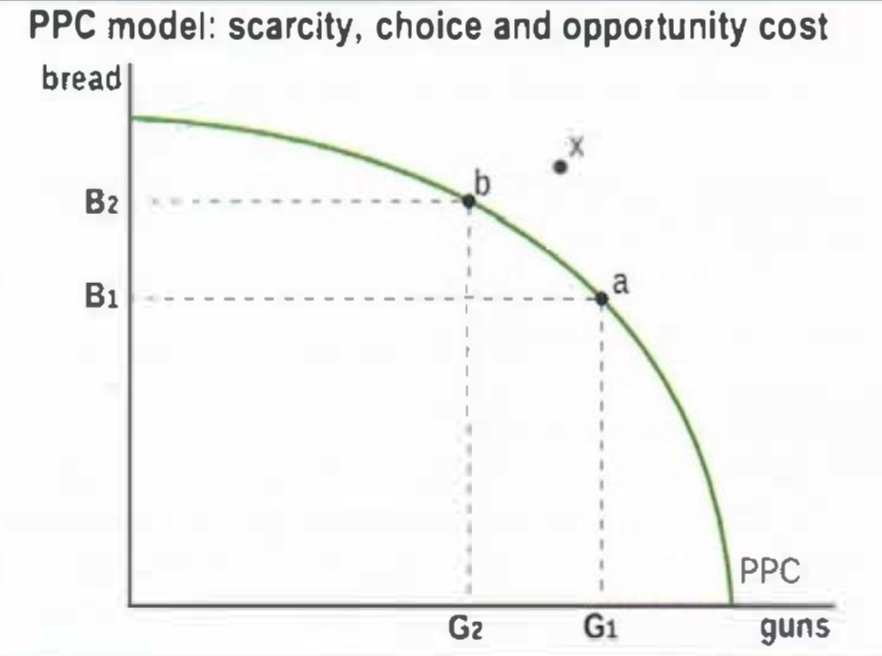 Resource allocation allows for the assigning of specific resources for the production of a specific good or service  Scarcity means production cannot occur outside the PPCOpportunity cost is the cost of producing one good over another good within a marketMarket Efficiency Consumer surplus is the benefits received by consumers when they purchase a good at a lower price than they were willing to pay 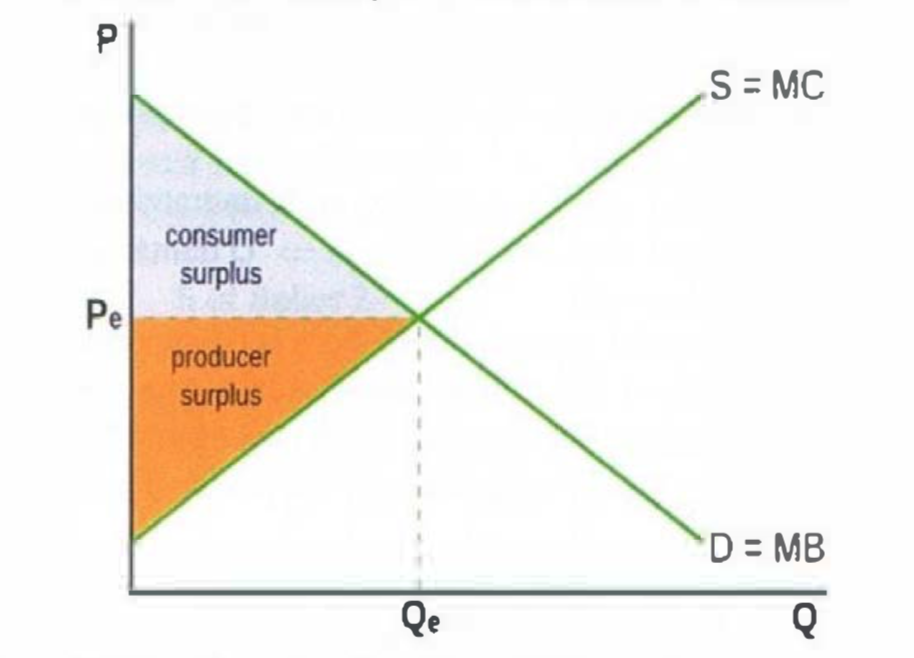 Producer surplus is the benefits received by producers when they sell a good at a higher price than they were willing and able In a free competitive market, both consumer and producer surplus are maximized Social surplus is the product of consumer and producer surplus Allocative efficiency is reached when MB = MC, at the market equilibrium Price Elasticity of Demand1. Formula: %quantity demanded%price2. A measure of the responsiveness of the quantity of a good demanded to changes in its price. 3. The value is treated as positive even though irl its negative (smh)4. Percentages are used for two reasons:A measure of responsiveness should be independent of the quantityIt is meaningless to think of changes in price or quantity (e.g. $15) because it tells us nothing about the relative size of the change.Determinants of PEDNumber of close substitutes to the good or serviceDegree of necessity of the good or service  Proportion of income spent on the good or service Time the good is available for Applications of PEDPED and total revenueProduction of commodities by the FOP land Indirect taxes Cross-Price Elasticity of Demand1. Measure of the responsiveness of demand for one good to a change in the price of another good. 2. Formula: % quantity demanded of Good X% in price of Good Y3. Positive when price of good Y increases and quantity demanded of good X increases (ie. they are positively proportional) - this means they are substitutes4. Negative when price of good Y increases and quantity demanded of good X decreases (ie. they are negatively proportional) - this means they are complements5. Zero XED - unrelated goodsIncome Elasticity of Demand1.  2. Measures the responsiveness of the quantity demanded of a good, to a change in income of consumers3.4. Impact on producers: as wages grow, demand increases more for luxury goods than for necessities.5. Impact on the economy: Agricultural sectors are necessities (0<YED<1), so it develops slower than the economy, so the economy shifts more towards the manufacturing sectorPrice Elasticity of SupplyFormula: Measures the responsiveness of the quantity supplied by a company when a change in price occurs  4.  Measure of responsiveness should be independent of quantity suppliedWhy governments impose Indirect Taxes (taxes on spending to buy particular goods and services, paid indirectly to the government by the seller)Gain revenue for gov. expenditureImprove allocation of resources during negative externalities Decrease consumption of socially harmful demerit goodsReduce quantity of imports into a countryCan redistribute incomeImpacts of indirect taxes on stakeholders and market outcomes Equilibrium quantity falls Prices for consumers increase (consumers lose, higher price and lower quantity)New price received by producer is lower (producers lose, lower price and lower quantity)Workers lose as less is produced and some could lose jobs Governments gain tax revenue Society loses as resource misallocation occurs Why governments impose subsidies (payment by the government to firms in order to lower costs and price, and increase supply)Help increase revenues and thereby incomes of struggling industries Make goods affordable to low-income consumers Encourage production and consumption of socially desirable goods Support growth of specific industries Encourage exports of a specific goodImprove resource allocation of positive externalities Impacts of subsidies on stakeholders and market outcomesNew equilibrium quantity is higherPrices paid by consumers are lowerPrices received by producer is higherConsumers and producers gainWorkers gain as production increases and jobs formGovernment loses as they spend government revenueSociety loses due to:Resource misallocation Opportunity costs from gov. expenditure high-cost/inefficient producers in the industry are protected Price controls (government intervention in the market involving the setting of price ceilings (maximum prices) or price floors (minimum prices),thus preventing the market from reaching a market-clearing equilibrium price.)Price floor (a minimum price on a good set by the government that is above the equilibrium rice of the market, resulting in a surplus)Supports producers incomesSupport wages of low-skilled workers Creates surpluses in the marketAllows inefficient firms to survive and not try to cut costsGovernments have to buy the excess supply, which creates opportunity costsPrice floors consequences on stakeholdersConsumers lose as they are paying a higher price for a lower quantity Producers gain as they receive a higher price for a larger quantityWorkers gain because more output is produced and therefore there are more jobsThe government loses as they have to pay to purchase the excess supply and thus create opportunity costs Other countries lose if the good is exported as it contributes to lowering global prices and increasing global supply, thus harming foreign producers (especially in the case of agricultural price floors)Price ceiling (a maximum Price on a good set by the government that is below the equilibrium price of the market, resulting in a shortage)Makes necessities more affordable to low-income consumers Shortages as equilibrium remains the same but the price falls, thus producers supply less and consumers demand moreNon-price rationing mechanisms - Since price no longer fulfills its signaling and incentive functions, methods other than price are needed to ration (= distribute) the good to buyers, such as waiting lines, first-come first-served, favoritism (ex selling the good to friends)underground/parallel markets emerge as people are dissatisfied at the new priceWelfare loss due to resource under allocationPrice ceiling consequences on stakeholdersConsumers who are able to by the good at the lower price gain Other consumers lose as they cannot consume the quantity of the good demandedSome workers lose jobs due to lower production quantities Producers lose as they sell lower quantities at a lower priceGovernment won't gain or lose economically but may gain political popularityMinimum wages (a minimum price of labor usually set by the government to protect low-skilled workers and ensure they can achieve a minimum standard of consumption; it is an application of a minimum price in the labor market)Some workers may accept to work illegally for wages below the legal minimumThe minimum wage prevents efficient allocation of labor resources as it disrupts the signalling and incentive functions of the labor price Misallocation of resources in product markets as firms who employ low-skilled workers receive higher costs of productionWorkers who receive the minimum wage benefit, but many lose as there are less jobs (due to firms being willing to employ less at the higher price)Firms who hire low-skilled workers lose as they have to pay moreHigher costs of production for specific firms creates a leftward shift in the supply curve of their product, leading to higher prices and lower quantity for consumersAllocative inefficiency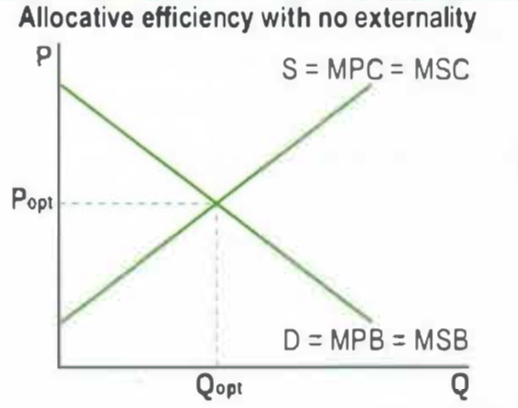 Market failure which is the failure of the market to allocate goods. This results in over or under allocation of resources Marginal Private Benefits is the additional benefits for consumers arising from an additional unit of a good Marginal Social Benefits are additional benefits to society from the consumption of an additional good Marginal Private Costs are additional costs to producers from the production of an additional goodMarginal Social Costs are additional costs to society from the additional production of a good Positive Externalities of productionMarginal Social Costs < Marginal Private Costs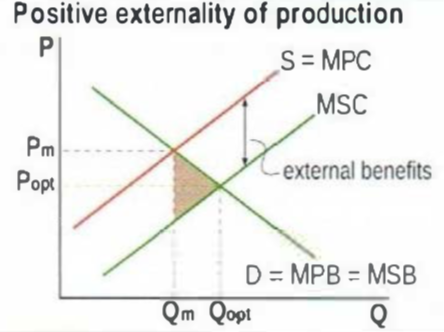 Marginal Private Benefits  = Marginal Social BenefitsWelfare loss is created in the brown triangleUnderallocation of resources, therefore: Qm = QoptResearch by private firms leads to development of new technologies benefit the whole of society 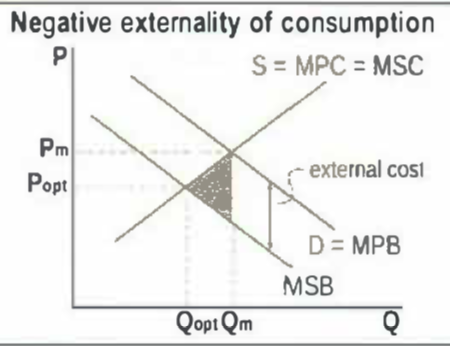 Negative Externalities of consumptionMarginal Social Benefits < Marginal Private BenefitsMarginal Private Costs = Marginal Social CostsOverallocation of resources, therefore: Qm > QoptWelfare loss created in the brown triangleProduction of goods by use of fossil fuels leading to carbon emissions, hence there are external costs including pollution of clean air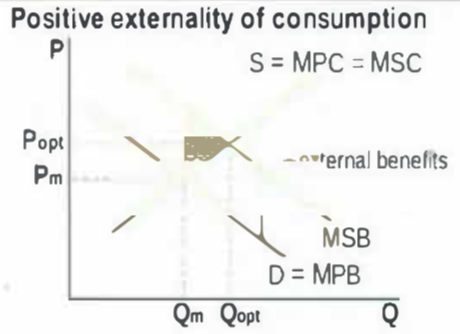 Positive Externalities consumptionMarginal Social Benefit > Marginal Private BenefitsMarginal Private Costs = Marginal Social CostsUnderallocation of resources, therefore:Qm < QoptDeadweight loss created in the brown triangle Consumption of education leads to benefits for society including lower unemployment  Negative Externalities production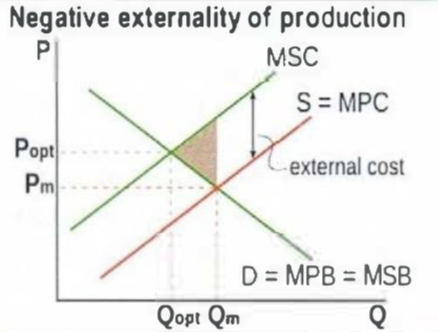 Marginal Social Costs > Marginal Private CostsMarginal Private Benefits = Marginal Social Benefits Underallocation of resources, therefore: Qm = QoptDeadweight lossFossil fuels leading to carbon emissions Indirect taxation Lack of public goods Private good: Rivalrous (use of it makes it less available for use by others) and excludable (people can be prevented by charging a price for it).Public good: Non rivalrous (the use of it does not make it less available for others)  and non excludable (not possible to charge a price)Free rider problem occurs when people use a good without paying for itPublic goods are a type of failure due to the fact that the market fails to provide them Public goods are provided by the government through tax revenue Common access resources They are non excludable They are normally natural resources that aren't owned by anyone They are rivalrous  They do not have have a price They are subject to overuse and therefore extreme depletion of the resource  IB Economics ‘Give Me Five’ – Microeconomics HLDefinitions and key terms in boldMicroElasticityTax incidence (tax burden) changes with elasticityIf PES < PED, incidence is greater on producersIf PES > PED incidence of tax is greater on consumers Government InterventionWelfare loss (deadweight loss) is the benefits lost by society because of resource misallocationTax incidence is the particular group bearing the burden of a tax (group paying all or a portion of a tax)Market FailureAsymmetric information is a type of market failure occurring when one party to a transaction has more information than the other party, leading to allocative inefficiencyAbuse of monopoly powerMonopoly power is the ability of a firm to influence the price of the good that it produces and sells; it is a type of market failure because it results in an under allocation of resources to the production of the good in question, and hence in allocative inefficiency and welfare lossMonopoly power is associated with all market structures excluding perfect competition (mainly monopoly and oligopoly)Monopoly power leads to:Allocative inefficiency (P > MC)Higher prices and lower quantities than in a competitive marketProductive inefficiency (production at higher than minimum AC)Welfare lossGovernment responses to monopoly powerLegislationAnti-monopoly laws intended to prevent the formation of monopolies or to break up monopoliesGov’t regulationNationalization (the transfer of ownership form the private to the public sector, as an alternative to regulation to natural monopolies)Trade liberalization (removal of barriers to trade, resulting in larger quantities of imports entering a country, which creates competition for existing firms that must compete with products from abroad)Theory of the Firm (HL)Production and CostsDefinitions in Productions and CostsShort run is the period of time when at least one factor of production (FOP) is fixed and all other factors are variableLong run is the period of time when all FOPs are variable; no fixed factorsVariability in the FOP is the ability to change in quantity over short periods of timeLaw of diminishing returns states that as more units of variable input (e.g. labor) are added to a fixed input (e.g. capital), the marginal product (MP) of the variable input at first increases, reaches a maximum, and then begins to fall; occurs in the short run when at least one input is fixed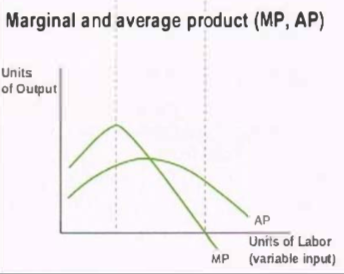 Total product (TP) is the total quantity of output producedAverage product (AP) is the total quantity of output produced on average by each unit of variable inputMarginal Product (MP) is the additional output produced by one additional unit of variable input Constant returns to scale describe how as inputs increase, output increases in the same proportionIncreasing returns to scale describes how as inputs increase, output increases more than in proportionDecreasing returns to scale  describes how as inputs increase, output increases less than in proportionCosts of ProductionExplicit cost is a cost involving payment of money made by a firm to obtain a FOP for use in production  (e.g. wages paid to workers)Implicit cost is a cost involving sacrificed income for the use of a FOP that is owned by the firm of use in production (e.g. the income sacrificed for work put into one’s own business)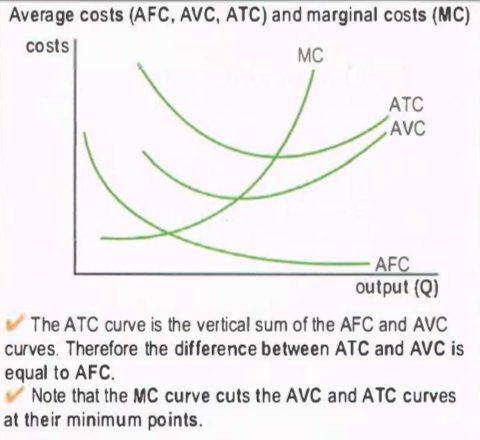 Economics cost is the sum of explicit and implicit costsFixed costs are the costs that do not vary with output (must be paid even when output is zero; TFC = total fixed costs)Variable costs are the costs that vary with output (TVC = total variable cost)Total costs (TC) is the sum of fixed and variable costsAverage costs is the costs per unit of outputAverage fixed costs (AFC) is the total fixed costs per unit of outputAverage variable costs (AVC) is the total variable cost per unit of outputAverage total costs (ATC) is the total costs per unit of outputMarginal costs (MC) the extra cost of producing an additional unit of outputEconomies of ScaleEconomies of scale describes how increases in the size of a firm (in the long run) leads to falling costs per unit of output (falling average costs)Diseconomies of scale describes how increases in the size of the firm (in the long run) leads to rising costs per unit of output (rising average costs)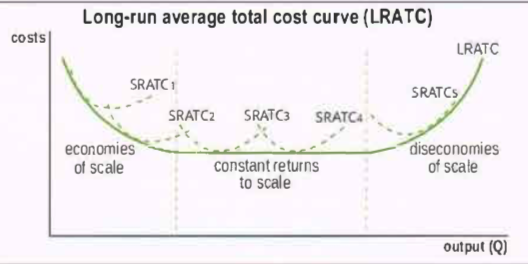 What Arises from Economies of Scale for Larger firms:Specialization of labour or management, leading to greater efficiency The efficiency of larger machines that can be afforded by larger firmsSpreading of marketing, advertising, Research and Development cost over larger quantities of output.Bulk buying of inputs, or buying large quantities of inputs by larger firms that need large supplies, offered at lower prices per unit.Lower cost financing or borrowing at lower interest rates and better terms, often available for larger firms.What Arises from Diseconomies of Scale for Larger firms:Management problems due to poor coordination and monitoring of firm activitiesBureaucracy Communication difficultiesLow worker morale and motivation if they are an unimportant part of a very large firmGoals of firmsGrowth maximisation- economies of scale, lower AC, diversification, greater market power and lower takeover riskManagerial utility maximisation- large firms run by managers will do things to benefit themselves e.g higher their own salaries which reduce profitsSatisficing- some companies may not be focused on maximising profits, may be focused on achieving a satisfactory outcomeRevenue maximisation- focus on maximising revenue rather than profits Corporate social responsibility- avoidance of activities that may lead to production externalities; this encourages consumers to buy from them Relationship between product curves and cost curves in the short run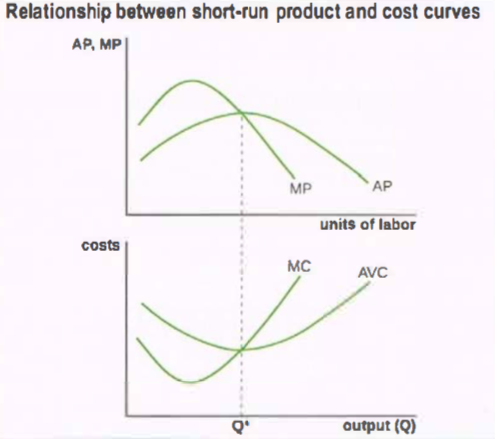 The shape of the SR cost curve is due to the law of diminishing returns; therefore, product and cost curves are mirrors of each otherThe marginal product of labour increases, therefore, the extra output produced per unit of labour increasesThe extra cost of producing each extra unit of output decreasesDiminishing returns set in and the marginal product of labour begins to fallExtra output per unit of labour decreases and cost per production of extra unit increasesDefinitions in Profits, Revenues, and goals of firmsEconomic profit  is the total revenue (TR) minus economic costs (explicit and implicit costs)Abnormal profit = positive economic profit (TR> economic costs)Normal profit = zero economic profit (TR = economic costs)Loss = negative economic profit (TR < economic costs)Average revenue (AR) = revenue per unit of outputTotal revenue (TR) = price * quantityMarginal revenue (MR) = extra revenue arising from the sale of one more unit of outputUnderstanding why MR=MC gives rise to maximum profit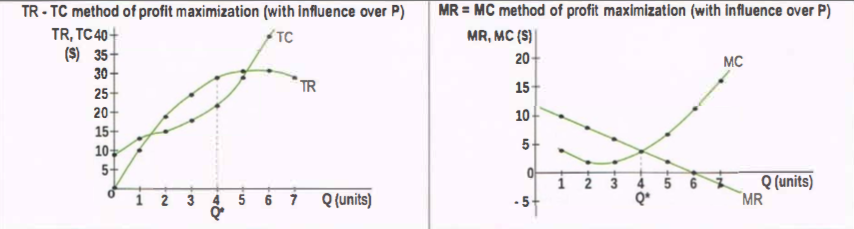 (USE ABOVE DIAGRAMS TO UNDERSTAND POINTS)Q<Q*, MR>MC aka extra rev. Of producing 1 more unit of output > cost of producing the same unit, therefore firms produce moreQ> Q*, MC> MR extra cost of producing 1 more unit of output > revenue obtained from the same unit, therefore the firms should produce less. The relationship between production and costs in the long runFalling ATC due to economies of scale correspond to increasing returns to scale in productionAs inputs double, output more than doublesCost per unit of ATC must be fallingIncreasing ATC due to diseconomies of scale correspond to decreasing returns to scale in production Cost per unit of ATC must be risingTOPIC: MARKET STRUCTURESCharacteristics of a monopolyOne large firm operates in the marketThere are no close substitutesStrong barriers to entry and exit Summary of monopolyPrice- high Choice- no choiceOutput- less output than allocative efficiency Allocative efficiency- neverProductive efficiency- neverCharacteristics of a perfectly competitive market Many small firmsPerfect mobility of resourcesPerfect information Goods are identical or homogenous Free entry and exitAchieves allocative efficiency (P = MC)Achieves productive efficiency (minimum ATC)Break-even price is the price at which the firm makes normal profit (P = minimum ATC)Shut-down price is the price at which firm will shut down; in the short run it is where P = minimum AVC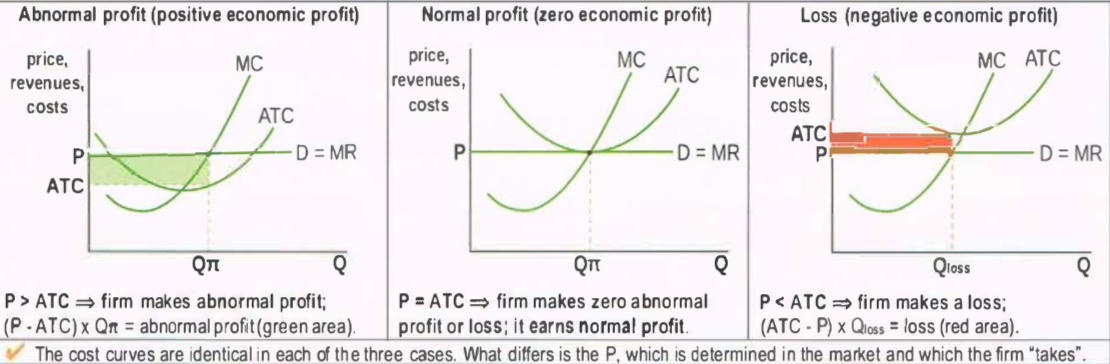 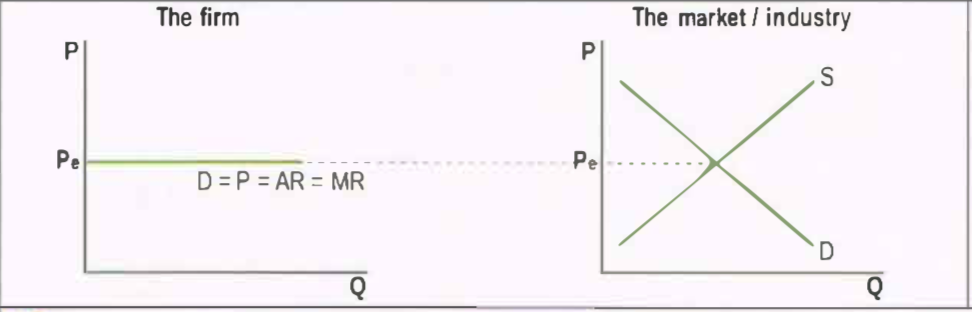 Summary of a perfectly competitive marketPrice- lower at ATCChoice- large choiceOutput- smaller output per firmAllocative efficiency- yesProductive efficiency- no in short run and yes in the long run 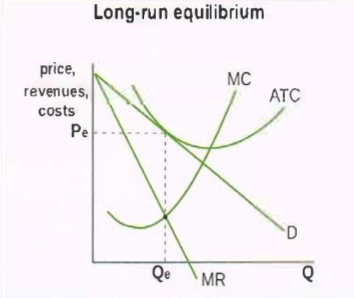 Characteristics of monopolistic competitionThere are many small firmsGoods are similar and slightly differentiatedEach firm has some ability to set the priceThere are low barriers to entry 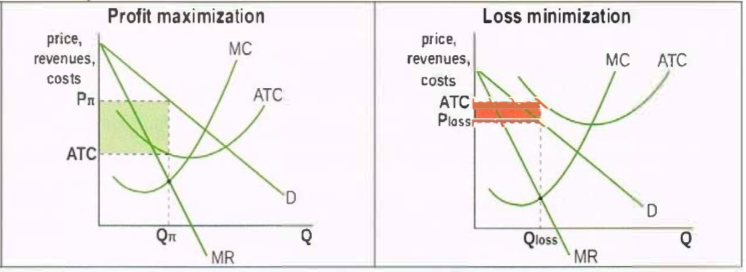 Summary of monopolistic competitionPrice- high in the short run and low in the long runChoice- large choiceOutput- less output than allocative efficiency Allocative efficiency- neverProductive efficiency- neverOligopoly assumptionsA small number of large firmsHigh barriers to entryInterdependence among firmsHomogeneous or differentiated products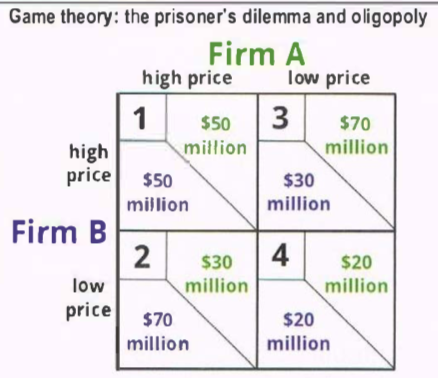 Strategic interdependence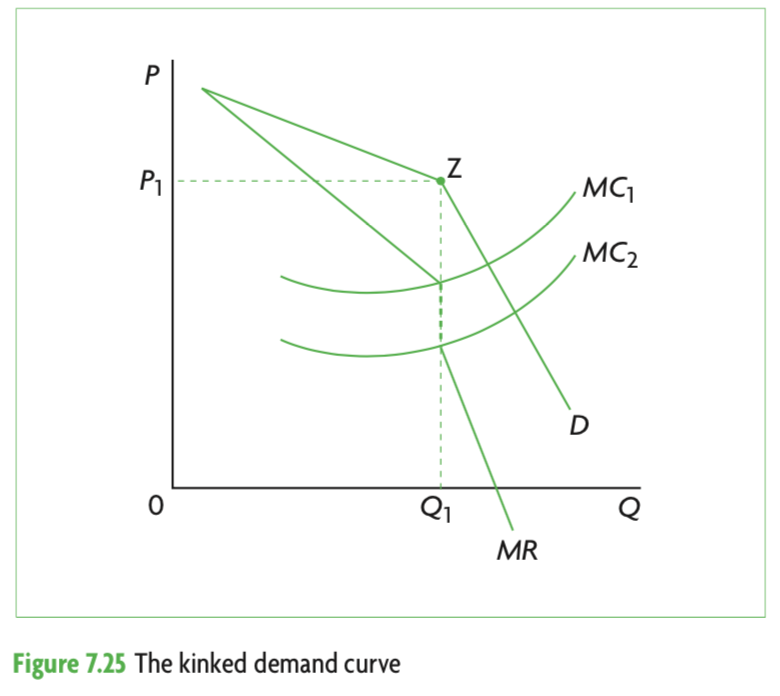 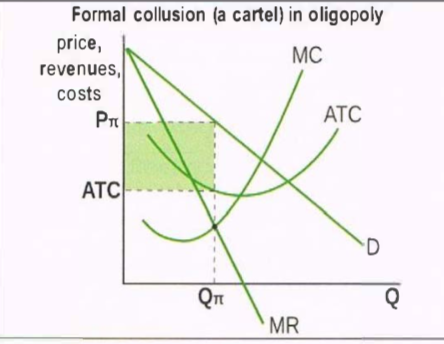 Price DiscriminationPrice discrimination is selling a product at different prices to different consumer groups, where the price differences are not due to the difference in costs of productionThe firm must have monopoly powerDifferent consumer groups must have different elasticities of demand for the productMust be able to separate consumersRelevant diagrams: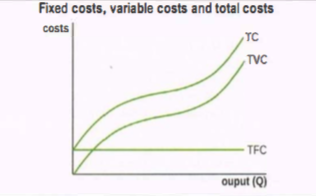 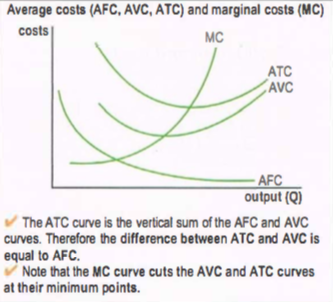 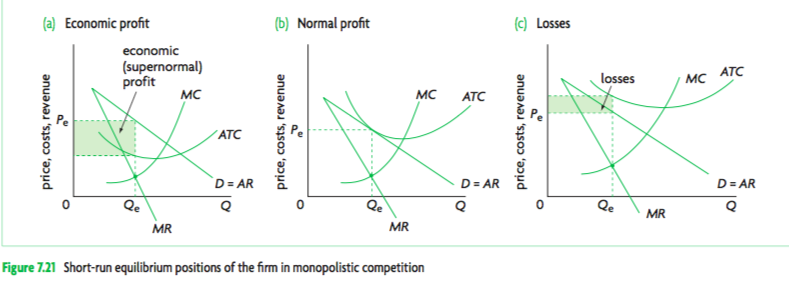 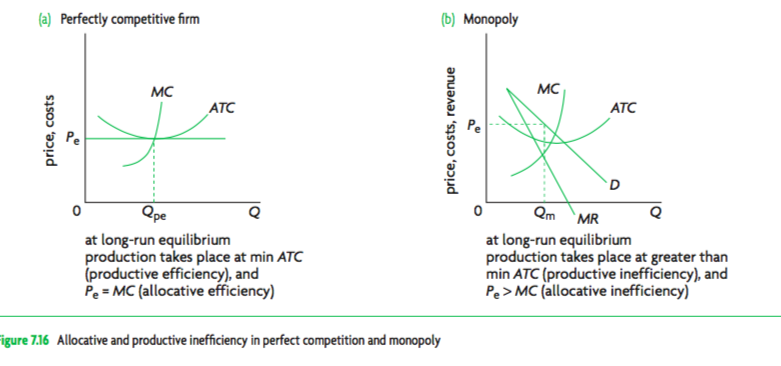 IB Economics ‘Give Me Five’ Macroeconomics SL8.1 CIRCULAR INCOME FLOWLeakages in a circular income flow	SavingTaxesImportsInjections in a circular income flow	InvestmentGovernment spendingExportsFactor incomesWagesRentInterestprofit8.2 MEASURES OF ECONOMIC ACTIVITYTotal spending in the expenditure approachConsumptionInvestmentGovernment SpendingNet exportsApproaches to measuring aggregate outputExpenditure approachIncome approachOutput approachWhy national income statistics do no accurately measure the ‘true’ value of outputGDP and GNI do not include non-marketed outputGDP and GNI do not include output sold in underground (parallel) marketsGDP and GNI do not take into account quality improvements in goods and servicesGDP and GNI do not account for the value of negative externalities (pollution,toxic wastes, etc..)GDP and GNI do not take into account the depletion of natural resourcesGDP and GNI and differing domestic price levelsGovernment spending ( Public investment)AirportsRoadsPublic transportSchools Hospitals 8.4 THE BUSINESS CYCLEPhases of the business cycleExpansionPeakContractionTrough9.1 AGGREGATE DEMAND AND THE AGGREGATE DEMAND CURVEComponents of aggregate demandDemand of consumersDemand of businessesDemand of the governmentDemand for foreign exports minus demand for importsReasons for downward sloping aggregate demand curveWealth effectInterest rate effectInternational trade effectCauses of changes in consumption spendingChanges in consumer confidenceChanges in interest ratesChanges in wealthChanges in personal income taxesChanges in the level of household indebtednessCauses of changes in investment spendingChanges in business confidenceChanges in interest ratesChanges in technologyLevel of corporate indebtednessChanges in business taxes (fiscal policy)Legal/institutional changesCauses of changes in government spendingChanges in political prioritiesChanges in economic priorities: deliberate efforts to increase aggregate demandCauses of changes in export spending minus import spendingChanges in national income abroadChanges in exchange ratesChanges in the level of trade protectionDeterminants of aggregate demandInterest rates Federal DeficitMoney supplyConsumer confidence 9.2 SHORT-RUN AGGREGATE SUPPLY AND SHORT-RUN EQUILIBRIUM IN THE AD-AS MODELReasons for sticky labour pricesLabour contracts fix wagesMinimum wage legislationLabour unions resisting wage cutsWage cuts having a negative effect on worker moraleChanges in Short-Run Aggregate SupplyChanges in wagesChanges in non-labour resource pricesChanges in business taxesChanges in subsidies offered to businessesSupply shocksShort run equilibrium states of the economy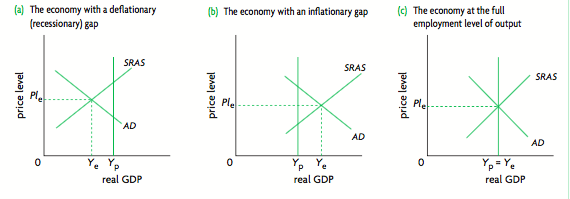 9.4 AGGREGATE SUPPLY AND EQUILIBRIUM IN THE KEYNESIAN MODELReasons for getting stuck in the short-runWage and price downward inflexibility.The inability of the economy to move into the long run.Equilibrium states of the economy in the Keynesian modelRecessionary gap Inflationary gapFull employment equilibrium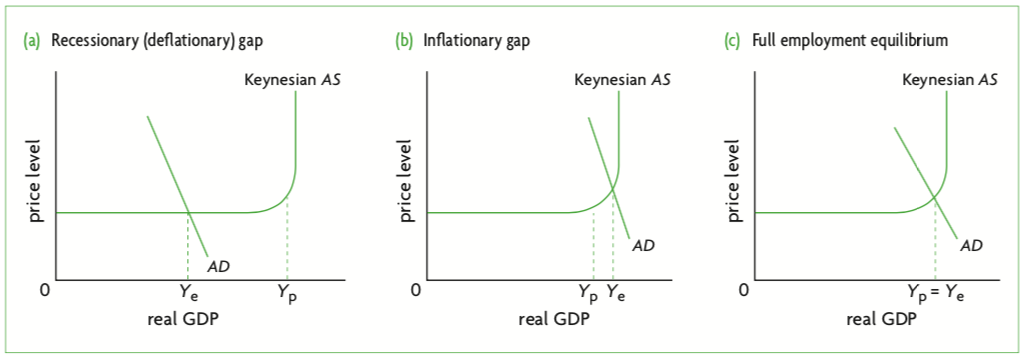 9.5 SHIFTING AGGREGATE SUPPLY CURVES OVER THE LONG TERMFactors affecting long-run aggregate supplyIncreases in quantities of the factors of productionImprovements in the quality of factors of productionImprovements in technologyIncreases in efficiencyInstitutional changesReductions in the natural rate of unemploymentLong-term economic growth: achieving potential (full employment) output in a growing economy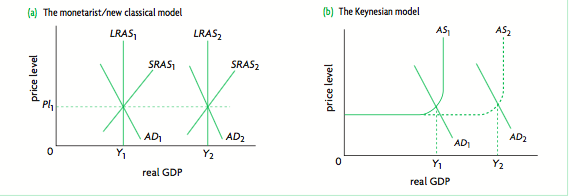 10.1 LOW UNEMPLOYMENT Types of unemployment Structural Cyclical Frictional Natural Reasons for hidden unemploymentUnemployment figures include unemployment workers not actively seeking work No distinction between full-time and part-time employmentNo distinction on the type of work doneDo not include ‘underground’ employmentEconomic consequences of unemployment  Loss of real output ( Real GDP)Loss of income for unemployed workersLoss of tax revenue for governmentCost to the government for unemployment benefits higher income inequality Causes of structural unemploymentChanges in demand for particular labour skillsChanges in the geographical location of jobsLabour market rigiditiesMinimum wage legislationLabour union activities and wage bargaining with employersEmployment protection lawsGenerous unemployment benefits10.2 LOW AND STABLE RATE OF INFLATIONProblems with the consumer price index (CPI)Different rates of inflation for income earnersDifferent rates of inflation depending on regional or cultural factorsChanges in consumption patterns due to consumer substitutions when relative price changesChanges in consumption patterns due to increasing use of discount stores and salesChanges in consumption patterns due to introduction of new patternsChanges in product qualityInternational comparisonsComparability over timeRedistribution effects					People who receive fixed incomes or wages. 					People who receive incomes or wages that increased less rapidly than the rate of inflation. 				Holders of cash 					Lenders Savors Why deflation rarely occurs in the real worldWages of workers do not ordinarily fallLarge oligopolistic firms may fear price warsFirms want to avoid incurring menu costs resulting from price changes11.1 ECONOMIC GROWTHExplaining economic growth Increases in actual output Increases in production possibilities11.2 EQUITY IN DISTRIBUTION OF INCOMETypes of povertyRelative AbsoluteCauses of povertyLow incomesUnemploymentLow levels of human capitalLow levels of capital or land ownershipDiscriminationGeographyAgeLimited social servicesPoverty itself may further develop povertyConsequencesLow living standardsLack of access to health care and educationHigher infant, child and maternal mortalityHigher levels of preventable diseasesSocial problemsInability to realise one’s full potential (me)Methods to promote income equityTransfer paymentsSubsidized provision or direct provision of merit goodsGovernment intervention in marketsTaxationTypes of direct taxesPersonal income taxCorporate income taxWealth taxPayroll taxesTypes of indirect taxesGeneral expenditure taxes (sales tax)Excise taxesCustom duties (tariffs)12.2 FISCAL POLICY Fiscal policyTaxationSales of goods and services (public sector)Sales of government owned firms 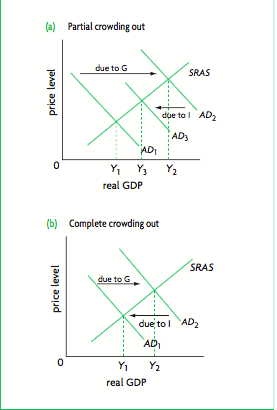 Types of contractionary fiscal policyDecreasing government expenditureIncreasing personal income taxesIncreasing business taxesCombination of decreasing spending and increasing taxesTypes of government expenditureCurrent expendituresCapital expendituresTransfer paymentsEffects of fiscal policy Change in level of governments spendingLevel of consumption spendingLevel of investment spendingStrengths of fiscal policy Pulling an economy out of a deep recessionDealing with rapid and escalating recessionAbility to target sectors of an economyDirect impact of government spending on aggregate demandAbility to affect potential outputWeaknesses of a fiscal policyProblems with time lagsPolitical constraintsInability to deal with supply-side causes of instabilityIn a recession, tax cuts may not be very effective in increasing aggregate demand.Inability to ‘fine tune’ an economyCrowding out (Government deficit)12.3 MONETARY POLICYResponsibilities of central banksBanker to the governmentBanker to commercial banksRegulator of commercial banksConduct monetary policyRole of monetary policyChanges in interest rate and aggregate demandExpansionary monetary policyContractionary monetary policyMonetary policy and inflation targetingAdvantages of inflation targetingA lower rate of inflationA more stable rate of inflationImproved ability to anticipate the future rate of inflationGreater coordination between monetary and fiscal policyGreater central bank transparency and accountabilityDisadvantages of inflation targetingReduced ability of the central bank to respond to supply-side shocksReduced ability of the central bank to pursue other macroeconomics objectivesReduced ability of the central bank to deal with unexpected eventsFinding an appropriate inflation targetDifficulties of implementationStrengths of monetary policyRelatively quick implementationCentral bank independenceNo political constraintsNo crowding outAbility to adjust interest rate incrementallyWeaknesses of monetary policyTime lagsPossible ineffectiveness in recessionConflict between government objectivesInability to deal with stagflation12.4 SUPPLY-SIDE POLICIESForms of investment in human capitalTraining and educationImproved healthcare services and access to theseForms of industrial policiesSupport for small and medium sized enterprisesSupport for ‘infant industries’Ways of encouraging competitionPrivatisationDeregulationPrivate financing of public sector projectsContracting out the private sectorRestricting monopoly powerTrade liberalisationLabour market reformsAbolishing minimum wage legislationWeakening the power of labour unionsReducing unemployment benefitsReducing job securityIncentive related policiesLowering personal income taxesLowering taxes on capital gains and interest incomeLowering businesses taxesIB Economics ‘Give Me Five’ – Macroeconomics HLTOPICCalculating GDPExpenditure approach: GDP = C + I + G + (X-M)GNI = GDP + Net income from abroadReal GDP =nominal GDPprice deflator X 100  Output approach:  Value of each good and service produced in the economy and then sums them up to obtain the total value of output.Income approach: income earned by factors of production within a country over a period of time (rent [land], wages [labour], investment [capital], profit [enterprise]).Phillips CurveSuggests that if there is a constant negative relationship between the two variables, then every economy faces a trade-off between inflation and unemployment.According to the Short-Run Phillips Curve, there is a negative relationship between the rate of inflation and the unemployment rate (forms a trade off)Long-Run Phillips Curve is vertical at the natural rate, indicating that unemployment is independent of inflation.The Keynesian MultiplierMultiplier = Change In Real GDPInitial Change In ExpenditureMultiplier = 11 - MPCMultiplier = 1MPS + MPT + MPMMarginal Propensities: Marginal propensity to consume (MPC), marginal propensity to save (MPS), marginal propensity to tax (MPT) and marginal propensity to import (MPI) The full effect can only be experienced when prices are constant, and if prices increase, then the multiplier effect is smallerMarginal PropensitiesMarginal propensity to consume: Additional income spent on goods and servicesMarginal propensity to save: Fraction of additional income savedMarginal propensity to tax: Fraction of additional income taxedMarginal propensity to import:  Fraction of additional income spent on importsTitle: topics on inflationPrice index for a specific yearvalue of a basket in a specific yearvalue of the same basket in the base yearx100 Calculating inflation from weighted price index % change in A=final value of A-intial value of Ainitial value of Ax100Calculating real income real income =normal incomeCPIx100IB Economics ‘Give Me Five’ – International Economics SLBenefits of tradeIncreases in domestic production and consumption as a result of specializationEconomies of scale in productionGreater choice for consumersIncreased competition and greater efficiency in productionLower prices for consumersAcquiring needed resourcesFree trade and a more efficient allocation of resourcesSources of foreign exchangeTrade makes possible the flow of new ideas and technologyTrade makes countries interdependent, reducing the possibility of hostilities and violenceTrade as an ‘engine for growth’World Trade Organisation (WTO) Historical context Great depression(economic decline)=trade protection ↑ = ‘tariff wars’ = reducing international trade. Formation of GATT  to  ↓ tariff wars. Important Liberalised trade and prevent further tariff war= increasing  international trade.The Principles of the WTO/GATT:Non-DiscriminationGradual elimination of non-tariff trade barriers (exceptions:agricultural products and countries with BOD difficulties)consultation to resolve the trade disputes. Functions of the WTOAdministrer WTO trade agreementsProvide a forum for trade negotiationHandles trade disputesMonitor national trade policyProvide technical assistance and training for developing countries Provision of aidCurrent principles of the WTONon-DiscriminationFree tradePredictability Promotion of fair trade and competition Development economic reform should be encouragedRestrictions on free trade (trade protection)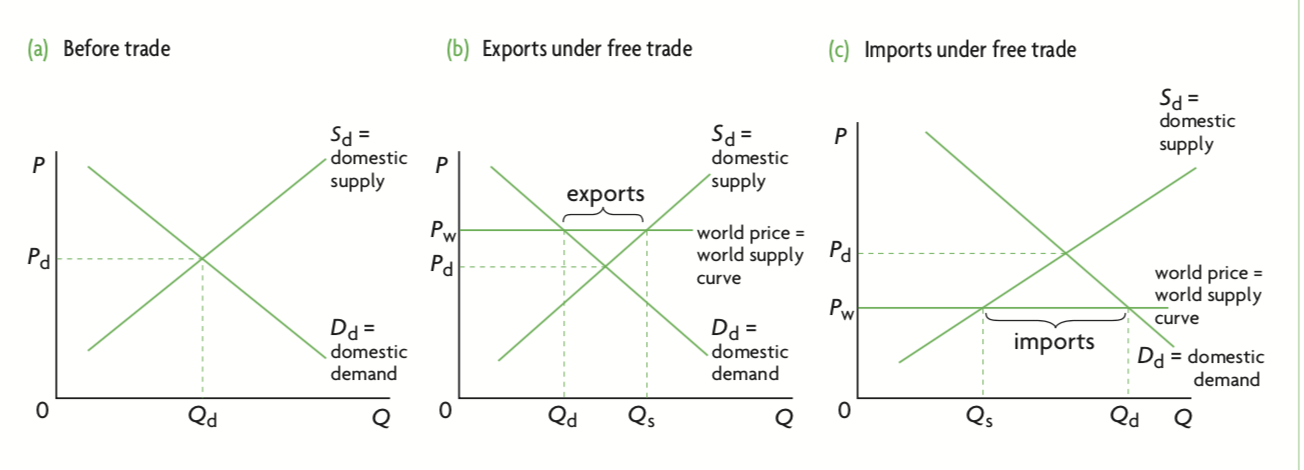 Tariffs (custom duties):taxes on imported goods, most common form of trade restrictionEffect of tariff on stakeholders:Domestic producers: Consumers: worse offDomestic Producers: better off Foreign producers: worse off Domestic employment increases Government gains tariff revenueQuotas: limit on the volume of goods and services allowed to enter a country Effect of quota on stakeholders: Domestic consumers: worse offDomestic producers: better off Employment increases Government neither gains nor loses Subsidies: reduce quantity of imports 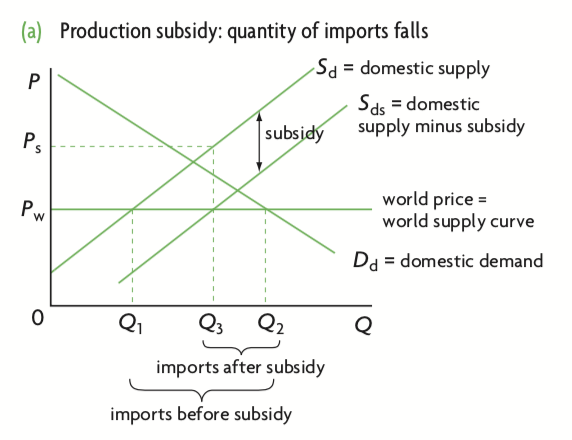 Administrative barriers: administrative procedures that countries may use to prevent the free flow of imports into a country ex: controls of packaging, safety regulations Exchange rates What is the role of the foreign exchange market, and what is foreign exchange:Where one currency is exchange for another currency, and any individual and organisations that engages in the foreign exchange rate system. Demand increase for domestic currency: increased foreign currencyDemand increase for foreign: Increased domestic currency Exchange rate: The value of a good in the price of another.Determination and change of the exchange rates and the evaluation of the effects of change on the exchange ratesDeterminant:  Foreign demand in domestic country exportsIncrease: Currency value ↑Decrease: Currency value  Domestic demand for importsIncrease: Currency  value ↓Decrease: Currency value ↑Relative interest rate changesA country’s interest rates and the value of the currency change in the same direction, ceteris paribus. Relative rates of inflation↑ inflation, in relation to another country, currency  Investment from abroadIncrease: Currency value ↑Decrease: Currency value  Change in incomeA country’s level of income relative to another countries and the value of currency change in the opposite direction SpeculationsSpeculation of currency depreciation: Currency value  Speculation of currency appreciation: Currency value ↑Effects: Cost-Push Inflation Depreciation: Imports   Appreciation: Exports  . Demand-Pull inflationDepreciation: Export cheaper, imports expensive, ↑ employment, → AD curve.  Appreciation: Imports cheaper, export expensive,  ↓ employment, ← AD curve.Effect on unemploymentCurrency depreciation: ↑unemploymentCurrency appreciation:  ↓ unemployment. Effect on economic growth Currency depreciation: ↑real GDPCurrency appreciation:  ↓ in real GDPEffect on the current account balanceCurrency depreciation: Import  , export ↑Currency appreciation: Export  , Import ↑Effect on foreign debtDepreciation: Foreign debt ↑Appreciation: Foreign debt  What are the exchange rate systems: Floating: based on the market forces(+) Protection against external shock Lack of political restraintsCorrection of the balance of payments(-) Speculation can cause instability uncertainty to firms and consumers Pegged: Pegged against another currency(+) Lower production costhigher output, protection against volatile prices. (-)Change in the price if pegged nation value depreciatesManaged: Government intervention is involved(+) CertaintyEasy adjustment(-) difficulty to respond to supply shocks. Government intervention in the exchange rate:, and evaluation on the effect of the interventionDevaluation: Government  ↓ fixed rateRevaluation: Government ↑ fixed ratesInterventions:Using official reserves to maintain exchange rateChange the interest ratesBorrowing from abroadEfforts to limit importsImposing exchange controls. Overvalued and undervalued currencies Overvalued:(+) Imports cheaperDeveloping countries may want a cheaper import = speed up industrialisation. (-)Exports become expensivePayment difficultyDomestic unemployment decrease. Correction: Devalue or depreciate currenciesUndervalued:(+) Exports cheaper Payment easierDomestic unemployment ↓ Expand economy. (-)Creation of unfair competition foreign countries: reduced level of exports, and increase importsArguments for trade protectionInfant industry argumentStrategic trade policyNational securityHealth, safety and environmental standardsEfforts of a developing country to diversifyQuestionable arguments: Tariffs as a source of government revenue, means to overcome BOP deficit, anti-dumping, protection of domestic jobsBalance of paymentsCurrent AccountBalance of trade in goodsBalance of trade in servicesIncomeCurrent transfersCapital accountCapital transfersNon-produced, non-financial assetsFinancial accountDirect investmentPortfolio investmentReserve assetsErrors and omissions: refers to an item that is included to account for possible omissions and errors in items that have been included or excluded, in order to ensure that the BOP (sum of credits and debits) is equal to zeroRelationship between the accountsCurrent account + capital account + financial account + errors and omissions = 0Current account = - (capital account + financial account + errors and omissions)Balancing deficits with surplus through government interventions Managed exchange rate: Combination of central bank buying and selling currencies, and market forcesFixed exchange rates: Balance of payment is made to balance policies that keep their currencies fixed. Fiscal and monetary objectives in an open EconomyFiscal policy: What is it, evaluate (advantage and disadvantage) Monetary policy: What is it, and evaluate it (advantage and disadvantage) Relationship between the Fiscal and Monetary policy and trade (applicable policies to improve trade deficit, surplus etc.)Preventing currency speculation and recession Cost-push inflation (from higher import) and recessions, and the suitable policies.Economic integrationPreferential trade agreement: an agreement between two or more countries to lower trade barriers between each other on particular products.Bilateral trade agreement: agreement between two countriesMultilateral trade agreement: agreement between many countriesRegional trade agreement: agreements between a group of countries that are within a geographical regionTrading bloc: group of countries that have agreed to reduce tariff and other barriers to trade for the purpose of encouraging free or freer trade and cooperation between them Free trade area: consists of a group of countries that agree to gradually eliminate trade barriers between themselvesCustoms union: consists of a group of countries that fulfils the requirements of a free trade area (elimination of trade barriers between members) and in addition adopts a common policy towards all non-member countriesCommon market: countries eliminate any remaining barriers to trade between them. They continue to have a common external policy (as in a customs union), and in addition, they agree to eliminate all restrictions on movements of any factors of production within the common marketAdvantages of trading blocsIncreased competitionExpansion into larger marketsEconomies of scaleLower prices for consumers and greater consumer choiceIncreased investmentBetter use of factors of production: improved resource allocationImproved efficiency in production and greater economic growthPolitical advantagesPossible disadvantages of trading blocsTrading blocs may not be the best way to achieve trade liberalizationTrading blocs may create obstacles to the achievement of free trade on a global scaleUnequal distribution of gains and possible lossesAdvantages of the monetary union Single currency eliminates exchange rate risk and uncertainty Single currency eliminate transaction costs Encourages price transparency Promotes higher level of inward investment Low rates of inflation give rise to low interest rates, therefore more investment and increased outputDisadvantages of the monetary union Single currency involves loss of exchange rates as a mechanism for adjustment Single currency involves loss of monetary policy as an instrument of economic policy Fiscal policy is constrained by the convergence requirements Monetary policy pursued by the single central bank impacts differently on each member country, depending on its own particular circumstancesIB Economics ‘Give Me Five’ – International Economics HLAbsolute and comparativeAbsolute advantage infoAbsolute Advantage Definition: Is when one country can produce more goods or services than another allocating equal or less resources to productionTheory of Absolute Advantage: If countries specialize in and export the good in which they have an absolute advantage the result is increased production and consumption in each country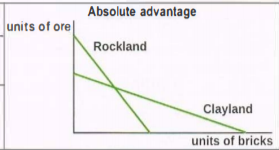 In this diagram Rockland can produce more units of ore than Clayland when producing 0 units of brick. On the other hand Clayland can produce more bricks than Rockland when producing 0 units of oreWhen producing the equilibrium amount of bricks and ore, the amount of total goods produced by each country will be less than if each country only produced the good they specialize in.Comparative AdvantageComparative Advantage Definition: Is when one country has a lower opportunity cost in the production of a good than another countryTheory of Comparative Advantage: As long as two or more countries have different opportunity costs, it is possible for all countries to gain from specialization and trade according to their comparative advantage.Countries can gain from specialization even if one country has absolute advantage in both goods because the production of one good is relatively cheaper in one country than in another, even if it is not absolutely cheaper.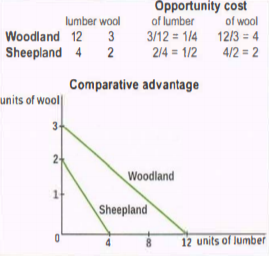 Limitations of theory of comparative advantage Unrealistic assumptions (free trade, fixed factors of productions, perfect competition, no transportation costs)Risk of excessive specialization  developing countries to diversify into manufacturing or servicesArguments in favor of trade protection (SL)Higher domestic prices due to lack of efficiency compared to its competitionDiagram calculationsCalculating effects of tariffs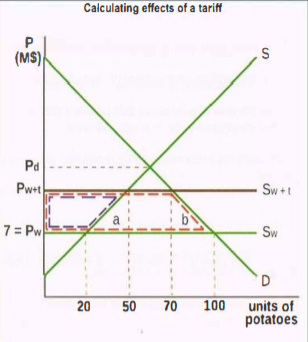 Size of tariff: Difference between Pw+t and PwChange in consumption: 100 - 703.Change in imports (100-20) to (70-50)4.Producer revenue (7*20) to (11*50)5. Change in consumer CS falls by the amount of the dotted red shape since P paid by consumers rises from Pw to Pw+t. Loss of CS = l(Pw+t - Pw) x 70] + area of triangle b = [(11 - 7) x70 + 60 = 280 + 60 = M$340Quota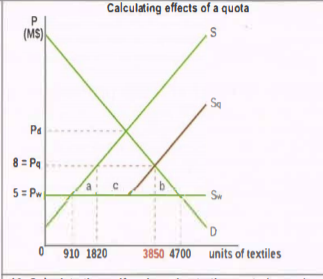 Size of quota: Difference between Sq and SDifference in imports after quota: (4700-910)-(3850-1820)Quota revenue: CWelfare loss: a + b + cSubsidies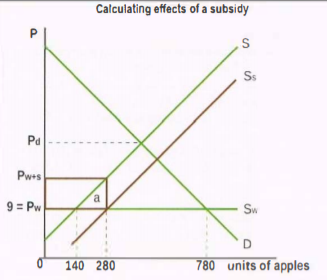 1. P received by producers is Pw +subsidy/unit= Pw+s = 9 + 5 = M$142. Imports change-Before: 780-140 = 640 units; after: 780- 280 = 500 units3. No change in consumer expenditure4. Government spending on subsidy = subsidy/unit x Q produced = 5 x 280 =MS1400 = the area of the rectangle outlined in bold brown5. Welfare loss  [subsidy/unit x (280 -140)] / 2 = (5 x140) / 2 = M$350Exchange rate calculationsCurrency 1 valueCurrency 2 valueBalance of paymentsBalance of trades in goods = exports - importsBalance of trade in goods and services = exports of goods + imports of goods + exports of services + imports of servicesCurrent account = balance of trade in goods + balance of trade in services + income inflows - outflows + current transfer inflows - outflowsCapital transfers = inflows - outflows5.Implications of consistent current account deficitsHigher interest rates,Contractionary fiscal policiesDepreciation of the currencyLower economic growth in the futureIncreased sale of domestic assets Methods to reduce current account deficits and evaluationExpenditure switching policies: switches consumption from imports to exports (protectionist policies [may cause retaliation], depreciation [impacts inflation])Expenditure reducing policies reducing aggregate demand through fiscal and monetary policies.Supply side policies, lowers inflation, domestic firms more competitiveImplications of consistent current account surplusHigh rates of economic growthAppreciation of the currency Lower consumptionLower standards of livingLower domestic investmentMarshall Lerner conditionDepreciation of currency-  trade deficit occurs only after a time delay. The reason lies in the price elasticity of demand (PED) for imports and exports, which is often quite low over short periods of time (price inelastic demand)If PEDexports + PED1mports > 1, depreciation  smaller trade deficit. But if PED,exports + PED import, < 1, depreciation  larger trade deficit. 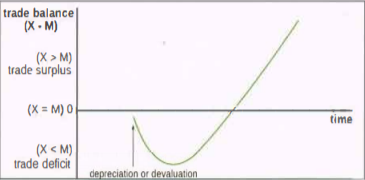 Terms of tradeTerms of trade: a concept that relates the prices that a country receives for its exports to the prices it pays for its importsindex of average export pricesindex of average import prices  100Deterioration in terms of trade involve a decrease in the value of the ratio of average export prices to average import prices. It involves an increase in opportunity cost of importsIncrease in export prices or decrease in import prices can lead to an improvement in terms of tradeShort term causes of terms of tradeChanges in demand conditionChanges in supply conditionsChanges in relative inflation ratesChanges in exchange ratesLong term causes of terms of tradeChanges in productivityTechnological improvementsChanges in income levels Consequences of fluctuations in terms of tradeFluctuating revenues leads to uncertainties for firms and the government Makes long term planning, Prevents efforts of diversificationDeteriorating terms of trade results in povertyGrowing gap of income inequalities around the worldIB Economics ‘Give Me Five’ – Development economics SLUnderstanding developmentEconomic growth versus economic developmentEconomic growth refers to increase in output over timeEconomic development refers to processes that lead to improved standards of livingIncreasing output levels and income from economic growth means societies are better at satisfying the needs of its populace.Even if countries can achieve significant economic growth, this does not mean they guarantee improved standards of livingPoverty and failure to develop economically will mean standard of living will not increase.The multidimensional nature of economic development  It was believed that economic growth over long periods of time would automatically provide economic and social benefits for the whole population. Large quantities of goods and services (e.g: more health care and education, economic opportunities, and social change) would be spread out to most people in the economy (‘Trickle-down theory’) There are three main core values of human development: Life sustenance, Self-esteem, FreedomLife sustenance: Access to basic services such as food, water shelter, etc. Self-esteem: The feeling of self-respect, development is desirable since it provides individuals with a feeling of dignity, honour, and independence. Freedom: Freedom to make choices that are not available to people who are subjected to the conditions of poverty. Distinction between income poverty and human poverty, income poverty occurs when income falls below a nationally or internationally determined poverty line. Human poverty occurs when there is deprivation and the lack of opportunities that allows individuals to enjoy a decent standard of living with freedom, self respect, dignity, and so on. Economists began to realize that since economic growth did not necessarily eliminate widespread poverty and improve standards of living, there would have to be a different approach in order to directly deal with the problems of developing countries.  Sources of economic growth in economically less developed countriesPhysical capital is an important source of economic growth as it increases labor productivity. This is significant as labor productivity is lower than in more developed countries due to lower physical capital.Human capital is also important as it increases labor productivity. In LEDCs, there is lower educational and health standards meaning there is lower productivity.The use of new technologies is important to growth. Though technology contributes to the quality of physical capital, it is not always appropriate as infrastructure and education levels of LEDCs is different to that of the country where tech is developed.Institutional changes play a significant role as they offer stable legal, economic, and social basis’ to build economic growth by creating fair systems of taxation, enforcement of laws, and baking systems.The role of resources in economic growth is questionable as many resource rich nations are often experience low or even negative rates of growth as they become dependant on this production, experiencing low terms of trade, volatile export revenues, and balance of payment issues due to increasingly large debts.Relating economic growth to economic developmentEconomic growth does not lead to economic development.In fact, economic development can occur without economic growth.This is through the creation of basic social services to its peopleBy repurposing resources from the production of industrial goods to merit goods, health, education, and sanitation will be available to the poor.A production possibility curve depicting this change: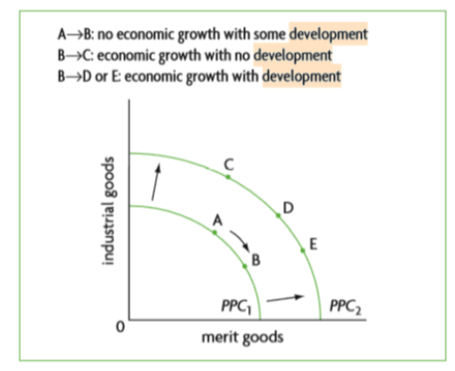 Distinguishing between economically more developed and less developed countries Common characteristics of developing countries Low economic development. LEDC experience low levels of GDP or GNI per capita and have very high levels of poverty (where citizens are making less than $2.00 a day)Large agricultural and informal urban sectors. The informal sector is very large in LEDCs where workers are unregistered and often have no worker protection, access to basic services, or a stable source of income. Population growth is an issue due extremely high birth rates. This creates a high dependency ratio (adult to child) meaning income is spread across several family members. Dependant ratios in sub-Saharan Africa are 85% dependant.Low productivity is rampant in LEDCs. This is because of low human and physical capital levels, creating low levels of labor productivity.Dual economies form due to several factors through levels of wealth, development, productivity, and commercial sectors. 

The poverty cycle (trap) When conditions of poverty feeds on itself, it creates more poverty. This causes the poverty cycle to be created. The poverty cycle arises when low income results in low or zero savings, there low or zero investments in physical, human, and natural capital, therefore low productivity of labour and land, thus giving rise to low or no growth in income. Poverty can be transmitted across generations in the following ways: People who earn very low income usually have very low productivity, they are not able to send their children to school, they cannot afford the necessary medical care for themselves or their children, and they often have larger families where they see additional children as an additional source of income. Government intervention is required in order to remove people from the poverty cycle such as investments in human capital, physical capital in the form of infrastructure, and natural capital. For a country, an escape from the poverty cycle is only possible through public investments. 
Diversity among economically less developed countries 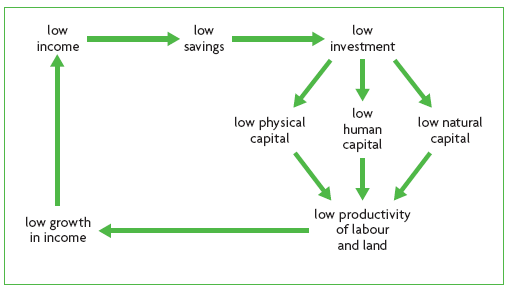  Resources, geography, and physical and human capital vary in LEDCs, affecting their ability to trade and labor productivity.Climate determines many different economic activities. Agricultural production is affected while tropical climates change labor productivity due to health and infrastructure. Most developed countries are in temperate climates.History affects many nations as they were former colonies. They were set up to extract resources, not develop economically and this has hindered them.Political system is important as different political structures will have different views on the effect of people and their development/wellbeing.Political stability is important as it affects the government’s ability to act and creates uncertainty on economic policy and property rights.
International development goals Millenium development goals are targets to be achieved within a period of 15 years and also specifies indicators to be used to monitor countries’ progress. There are several indicators that have been specified to monitor and measure the progress made in each country with respect to each target.  There are one or more targets corresponding to each goal with several indicators used for each goal. The millenium development goals are very important tools used by international organisations and national governments in their fight against poverty and effort to achieve economic development. They are used systematically to monitor and measure progress or setbacks that are achieved in each country according to each goal. 
Measuring Economic DevelopmentComplexities of measuring economic developmentEconomic development is measured through indicators Indicators are based on statistical informationNo single indicator can define economic developmentThis is because economic development is multidimensional and complexMany of them are combined to form a composite indicator to assess development.
Single indicators There are hundreds of indicators used as measures or different characteristics of an economy and of dimensions of development. GDP is an indicator of the value of output produced within a country, GNI is an indicator of the income (or a value of output) received by the residents of a country. GDP per capita measures the amount of output produced in a year per person in the population. GNI per capita measures the amount of income received by residents in a year. Other indicators include health indicators, education indicators, and so on. Composite indicatorsComposite indicators are used to assess development more holisticallyThe Human Development Index is an example of this (HDI). It measures life expectancy, expected years of schooling, and GNI per capita.Inequality-adjusted Human Development Index (IHDI) is the measure of loss of development due to inequality.Gender Inequality Index (GII) measures reproductive health, empowerment, and the labor market to measure the loss of development due to gender inequality.Multidimensional Poverty Index (MPI) measures the deprivations in health, education, and standard of living.The Role of Domestic factorsEducation and Health: the development of human capitalPositive externalities of education and health services includes External benefits of education in OLDC’s include economic growth, reduced unemployment, and so on.External benefits of health include economic growth, lower risk of spreading diseases, improved school attendance, and so on.Government policies may include provision of schools that are free to attend, laws that make education compulsory, and so on.In countries that have grown and developed rapidly over the last several decades, the main factor behind their successes have been major investments in education. The Role of Appropriate Technology Appropriate technology must be useful for the country it is applied in.Use of labour intensive technologies results in increased employment, increased use of local skills, and so on.Use of capital intensive technologies results in greater unemployment, reduced incomes and greater poverty, and so on. Import substitution policies in the 1950s and 1960s was the use of imported capital- intensive technologies which contributed to a rise in unemployment.Use of inappropriate technologies is one of the major drawbacks of foreign direct investment. Credit and Micro-CreditBanking and credit are important because they provide an incentive to save, provide funds for investors, offer a way out of poverty, etc. However, poor people are excluded because credit system is not well developed, lack geographical access to branches, dominated by foreign banks, etc. As a result: poor people are resort to illegal money-lender (offer high interest rate) and exploitative pawnbroker,  and lack sufficient and low-cost sources. Microcredits offer small money for a short duration of time to people who have low access to credit. Use of microcredit is useful by the poor to be self-employed, women norrower have high repayment rate (provide good income for family), and reduce poverty.However, there is the lack of microcredit schemes to cover billions of poor, risk of scheme to government poverty reduction policies, excessive borrowing, etc. Empowerment of WomenSerious gender inequalities in many countries causes many women to be deprived of economic opportunities. Empowerment of women involves eliminating the discrimination faced by girls and women with respect to access to education and health care, in the labour market, and so on. Income DistributionInfrastructureReliable transportation systems make it possible to transport goods and services to markets, allow for lower transportation costs, improve international competitiveness through lower costs, and allow easier access to schools and health care services.Clean water supplies and sewerage systems improve the health of the population, reducing preventable illnesses, and contribute to improved standards of living.Energy systems increase the range of production methods that can be powered by electricity or gas, resulting in greater worker productivity; they lead to reduced indoor pollution arising from the burning of polluting fuels; they improve gender equality by freeing womens’ and girls’ time otherwise spent collecting firewood and carrying water.Telecommunications permit…...Additional Domestic FactorsIB Economics ‘Give Me Five’ – Quantitative Techniques HLMicroeconomics TOPIC: Demand functions Basics of linear demand functions Qd= a -  bPQd is the quantity demanded a= the quantity that would be demanded if the price was zero. A change in ‘a’ will shift the demand curve. ( The x-intercept : where demand curve meets the x-axis)b= a change in ‘b’ will affect the slope of the demand curve. ( a divided by b gives the y-axis)P is the price of the good Steps to plot/draw demand curve from demand function Find quantity demanded when price is zero. This will be the ‘a’ value and gives point on the demand curve known as the x-intercept. Find the price where demand is zero. Make Qd=0. Gives a second point at the other end of the demand curve, known as the y intercept. Now have two points on the demand curve.Draw axes for the market and insert values for price and quantity. Insert two points that you have calculates. Changes in a and bIf ‘a’ value changes the demand curve shifts to left or right (will be parallel to the original curve)Shift right means change in non-price determinant of demand to make product more attractive. Shift to the left means change in non-price determinant to make product less attractive to consumers. If value ‘b’ changes the slope of the demand curve will change. If b gets smaller will get steeper and if b gets bigger it will become flatter. TOPIC: Supply functions Basics of linear supply functions Qs= c + dPQs= the quantity that is suppliedc= the quantity that would be supplied if the price was zero. A change in ‘c’ will shift the supply curve. d= a change in ‘d’ will affect the slope of the supply curve P= price of the goodSteps to plot/draw supply curve from a supply functionFind the quantity supplied when the price is zero. Choose a price above zero. Put it into the equation, in order to get a quantity supplied at that prieDraw your axes or the market ona  piece of graph paper and insert values for price and quantity.Now extend line upwards. Label the axes and the supply curve. TOPIC: Market equilibrium Market Equilibrium: Find P and QPut the Demand (Qd) and Supply (Qs) functions equal to each other Solve for PSubstitute P into the demand or supply function- to find QApply the demand/ supply function to the graph using the value P and Q calculatedRemember to label the axis with the correct unitsCalculating Excess DemandExcess demand arises when P< Pe , where Qd>QsFor any value where P <Pe, substitute this value into the demand and supply functionSubtract the new quantities to find Excess Demand→ Qd-QsExcess SupplyExcess supply arises when P >Pe  Where Qd<QsSubstitute any value of P where P >Pe , into the demand and supply functions.Subtract the new quantities to find excess supply →  Qs-QsTOPIC: Elasticities Price elasticity of demand (PED)PED= percentage change in quantity demanded/ percentage change in price% change in price= (new price - old price/ old price) x 100  % change in quantity demanded = (new quantity - old quantity/ old quantity) x 100Then divide the two values achieved. Calculating PED between two points n demand curve is the same as above. Cross elasticity of demand (XED)XED= percentage change in quantity demand of good x/ percentage change of good yCalculate the percentage changes in price of one good and the quantity demanded of the other good. % change in price good Y = (new price - old price / old price) x 100 % change in Quantity demanded of good X = (new quantity - old quantity/ old quantity) x 100Divide the percentage change in quantity demanded of second good by the change in price of the first good. Positive value means substitutes. If negative value goods are complements. Income elasticity of demand (YED) YED= percentage change in quantity demanded/ percentage change in income Calculate the percentage changes in income and quantity demanded % change in income= (new income - old income/ old income) x 100% change in quantity demanded =( new quantity sold quantity/ old quantity) x 100Divide the percentage change in Qd by the percentage change in income. Positive value means that the good is normal. If has negative value means product is inferior good. Price Elasticity of Supply (PES)PES= %ΔQ/ %ΔP = ((ΔQ/Q) x100)/ ((ΔP/P)x100))ΔQ= Qfinal -QinitialQ= initial Q valueΔP= Pfinal -PinitialQ= initial P valueTOPIC: Specific taxes Specific (Indirect) TaxesUse linear functions to draw the relevant demand and supply curves and identity the equilibrium price and quantity before the tax. Find after equilibrium Q,P paid by consumers (Pc) and P received by producers.Plot new S curve by shifting S upward by tax per unit. Then find the new point of intersection. Using the rule: after tax Qs= c + d ( P-t) where t is tax per unit. Using the D equation and new S equation make equal to find P and Q. Effect of tax on stakeholders Consumer expenditure: equilibrium quantity after tax x equilibrium price after taxProducer revenue: equilibrium quantity after tax x equilibrium price after taxGovernment tax revenue: tax per unit x number of units soldThen calculate the new consumer surplus (shown below how to) Then find the welfare loss which is calculated by (( Pc- Pp) x (Q1 - Q2)) / 2Producer and consumer surplus how to calculate Consumer surplus: area under D curve above P padi by consumers (find before and after tax to see how it changes) Producer Surplus: area above S curve under P received by producers (find before and after tax to see how it changes) Tax incidence Particular group bearing the burden of a tax ( group paying all or a portion of a tax.)Usually shared between consumers and producers. However the share paid by each group is determined by the relative size of PED and PES. PED = PES tax incidence is the same on consumers and producersPED>PES tax incidence is greater on producers PED<PES, tax incidence is greater on consumers 􏲤􏰆􏰾􏴣􏰂􏰾􏷂􏰈􏷙􏰆􏱡􏲐TOPIC: Subsidies Calculating the effects of a subsidy using Linear demand and supply functions: Market OutcomesFind Q and P BEFORE the subsidy: Plot Qd function and Qs functionIntersection of lines shows P and QOR Put Qs= Qd to find P and QFind Q and P AFTER the subsidy: Plot the new S curve by shifting the curve by the value of the subsidy.OR use the supply function Qs= c+d (P + s); where s= subsidy per unit Use the Qd function and new Qs function to find the new P and Q Price paid to consumers= Pc; whilst Pp = (Pc + S)Effect of Subsidies of StakeholdersConsumer expenditure (Before Subsidy)= Price (Before Sub) x Quantity (before sub)Consumer Expenditure (After Subsidy)= Price (After Sub) x Quantity (After sub)Producer Revenue (Before Subsidy)= Price (before sub) x Quantity (Before sub)Producer Revenue (After Subsidy)= Producer Price(Pp) X Quantity (New S curve)Government spending= subsidy per unit x number of units sold (new S curve)Consumer Surplus before= (∆Consumer expenditure- P) x Q /2)Consumer Surplus After= (∆Consumer expenditure- Pc) xQsub  /2)Producer surplus= ( Area above S curve under P received by producers)Before subsidy=(∆Consumer expenditure- P)x Q/ 2)After subsidy=(Pp-Pc)x Qsub)/2 Welfare Loss= ((Pp -Pc))x ((Q2- Q1))/2TOPIC: Price ceilings and price floors Price CeilingsTo find the shortage, substitute the ceiling price in the demand and supply equationsTo calculate the change in consumer expenditure and firm revenue, find equilibrium       P and Q before the price ceiling:Consumer expenditure before the price ceiling = P paid x Q purchasedConsumer expenditure after price ceiling = P paid x Q purchasedPrice FloorsTo find the surplus, substitute the floor price in the demand and supply equationsTo calculate the change in consumer expenditure, find equilibrium P and Q before the price floor is imposedTo calculate the change in firm revenue, compare firm revenue before and after the price floor. Revenue before the price floor is found using the equilibrium P and Q you found above (it is the same as consumer expenditure)Government expenditure to purchase the surplus = price floor x amount of the surplusConsumer expenditure before the price floor= price paid x quantity purchasedConsumer expenditure after the price floor= price paid x quantity purchasedTOPIC: Product, Cost, Revenue & ProfitProduct TermsTotal product = total quantity of output produced by a firmAverage product = total product per unit of labor input = TP / units of laborMarginal product = extra product produced by an additional unit of laborCost TermsEconomic Costs = Explicit + Implicit CostsTotal Costs = Total Fixed Costs + Total Variable CostsAverage Fixed Costs = Fixed Costs per unit of output = TFC / QAverage Variable Costs = Variable Costs per unit of output = TVC / QAverage Total Costs = Total costs per unit of output = AFC + AVC = TC / QMarginal costs = extra cost of producing one more unit of output = TC / QRevenue TermsTotal revenue = price x quantity (= P x Q)Average Revenue = Total Revenue per unit of output = TR / Q (= P)Marginal Revenue = Extra Revenue from the sale of an extra unit of output = Change in TR / Change in QProfit TermsEconomic Profit = total revenue minus economic costs = TR - TCAbnormal Profit = positive economic profit = TR - TC when TR > TCNormal Profit = zero economic profit = TR - TC when TR = TCLoss = negative economic profit = TR - TC when TR < TCTOPIC: Profit Maximising equilibriumFind Q, where MR= MC Draw an upward line to P (=D) or to ATC *Whatever line is highest*Compare P and ATC; P>ATC→ Abnormal profit;  P=TC→ normal profit; P<ATC → LossMultiply vertical distance (*2) x QProduced = Abnormal profit or total lossMacroeconomics TOPIC: National IncomeCalculating GNIThe total income received by the residents of a country in a year, regardless where the factors of productions owned by the residents are located. GNI= GDP + factor income received from abroad - factor income sent abroadPer capita GNI= total GNI/ populationPer capita GNI provides an indication of how much income is received by each person in the population on average and is therefore a better indicator of standards of living.  TOPIC: Measuring GDPMeasuring GDP using expenditure approach (nominal GDP)1.Adds up total spending to buy all final goods and services within a year. 2..C + I + G +X-M = GDP 3.C = consumer spending 4.I = Investment spending 5.G = government spending 6. X-M=  exports - importsMeasuring GDP using expenditure approach 1.Adds up all income earned by the four factors of production in the course of producing total output within a year.2.Rent + wages + interest + profit = national incomeMeasuring Green GDP1.Green GDP is a measure of GDp that takes into account environmental destruction, arising from production and consumption activities. Since GDP does not consider environmental destruction, green GDP < GDP. 2. Green GDp = GDP value of environmental destruction Calculating real GDP using a price deflator  1.Real GDP = nominal GDP/ price index for the year x 100TOPIC: THE KEYNESIAN MULTIPLIERMultiplier = change in real GDP / initial change in spendingChange in real GDP = multiplier x initial change in spendingMarginal Propensity to Consume (MPC) = ΔC/ΔYMarginal Propensity to Save (MPS) = ΔS/ΔYMarginal Propensity to Tax (MPT) = ΔT/ΔYMarginal Propensity to Import (MPM) = ΔM/ΔYMPC + MPS + MPT + MPM = 1Multiplier = 1 / 1 - MPC = 1 / MPS + MPT + MPMTOPIC: UNEMPLOYMENT & INFLATIONCalculating the unemployment rateFind the number of people in the labour forceCalculate the unemployment rate = number of unemployed people/labor force x 100Constructing a consumer price indexPI for year X = (value of basket in year X / value of basket in base year) x 100Calculating the inflation rateInflation rate in Year X = %ΔP = (Px - P(x-1)/P(x-1) x 100)TOPIC: Economic GrowthCalculating economic growth 1. Growth rate = Real GDP in year 2 - Real GDP in year / Real GDP in year 1 x 100 TOPIC: Tax rates  1. Growth rate = Real GDP in year 2 - Real GDP in year / Real GDP in year 1 x 100 2. Average tax rate = total tax paid/ income x 1003. Marginal tax rate = change in total tax paid/ change in come x 100 4. Average tax rate for Individual D = total tax paid/income x100International Economics TOPIC: Comparative Advantage Calculating opportunity cost form set of data 1. In order to identify the comparative advantage that a country has over another country in producing certain goods, it is necessary to work out their opportunity costs of of producing 2.Country said to have comparative advantage in the production of a good if it can produce a good at a lower opportunity cost than another country. 3.Opportunity cost of one unit of good a= output of good b/ output of good a4. Identify the country with the higher opportunity cost for a product and that is the one in which the country should specialise. 5. In order to illustrate comparative advantage from a set of data,just plot opportunity costs of products against each other. TOPIC: CALCULATIONS ON THE EFFECTS OF TARIFFS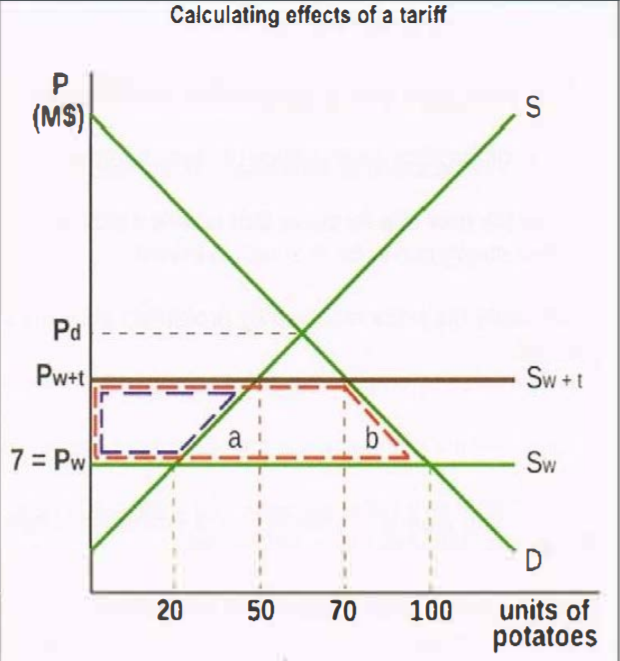 Calculate the change in domestic production due to the tariff: Before: 20 units produced; after: 50 units produced; production increases by = 30 unitsCalculate the change in consumption due to the tariff. Before: 100 units; after: 70 units; consumption falls by 30 units (70 - 100 = - 30)Calculate the change in the quantity of imports (M) due to the tariff. Before:100-20 = 80 units: after: 70-50 = 20 units. Q of M falls by 60 units (20-80= -60)Calculate the P paid by consumers and received by producers with the tariff. Pw+t = 7 + 4 = M$11Calculate the change in consumer expenditure due to the tariff. Before: 7 x 100 = M$700: after: 11 x 70 = M$770. Expenditure increases to M$70 (= 770-700)Calculate the change in producer revenue due to the tariff. Before: 7 x 20 = M$140; after: 11 x 50 = M$550. Revenue increases by M$410 (= 550-140) Calculate the effects on the government budget. Tariff revenue= tariff per unit x Q of M = M$4 x 20 units = MS80Calculate the value of exports lost by exporters of potatoes to Merryland. Value of X before: 7 x (100 - 20) = 7 x 80 = M$560. Value of X after: 7 x (70 - 50 ) =·M$140. Value of X lost= M$420 (140 - 560 = - 420) Calculate the welfare loss due to the tariff. Area a= [4 x (50- 20)] / 2] = (4 x 30) / 2 = M$60; area b = [4 x (100 - 70)] / 2] = (4 x 30) / 2 = M$60. Total welfare loss= area a+ area b = 60 + 60 = M$120Calculate the change in consumer surplus (CS). CS falls by the amount of the dotted red shape since P paid by consumers rises from Pw to Pw+t. Loss of CS = l(Pw+t - Pw) x 70] + area of triangle b = [(11 - 7) x 70] + 60 = 280 + 60 = M$340Calculate the change in producer surplus (PS). PS increases by the amount of the dotted blue shape since P received by producers increases from Pw to Pw+t. Gain of PS = [(Pw+t - Pw) x 50 - area of triangle a = [(11 - 7) x 50] · 60 = 200 · 60 = M$140TOPIC: EFFECTS OF A QUOTA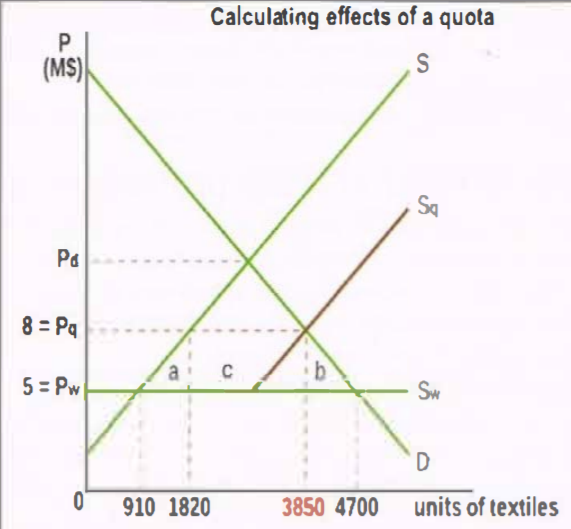 Q consumers purchase after tax= domestic production after quota + QuotaQ of imports before quota= Q2- Q1Change in consumer expenditure before= PWxQ2Change in consumer expenditure after= Pqx Q4Change in producer revenue before= PWxQ1Value of textile exports before= PW x (Q2- Q1)Value of textile exports after= PWx (Q4- Q3)Value of exports lost= (PW x (Q2- Q1))- (PWx (Q4- Q3))Exporters gain quota revenues= (Pq-PW)x (Q4- Q3)Exporters lose exports= value of exports lossWelfare loss of a Quota:Total welfare loss= a + b + cTOPIC: EFFECTS OF A SUBSIDY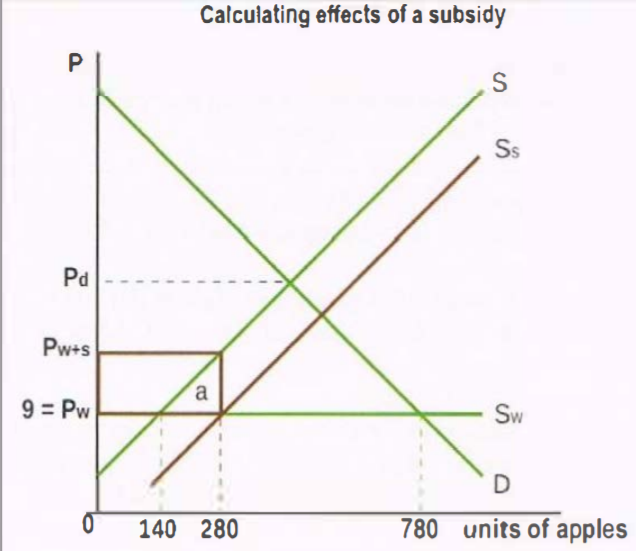  Does Merryland have a comparative advantage or disadvantage in apples? It has a comparative disadvantage because its domestic price, Pd > PwDraw the new supply curve that resulted after the subsidy. The new supply curve, Ss, is shown in brown. Calculate the price received by producers after the subsidy was granted. The P received by producers is Pw +subsidy/unit= Pw+s = 9 + 5 = M$14Calculate the change in the quantity of imports (M) due to the subsidy. Before: 780-140 = 640 units; after: 780- 280 = 500 units Q of M falls by 140 units (500 - 640 = - 140)What is the change in consumer expenditure due to the subsidy? There is no change, since P paid and Q bought are the sameCalculate the change in producer revenue due to the subsidy. Before: 9 x 140 = M$1260; after: 14 x 280 = M$3920 Revenue increases by M$2660 (= 3920 - 1260)Calculate the effect on the government budget. Government spending on subsidy = subsidy/unit x Q produced = 5 x 280 = MS1400 = the area of the rectangle outlined in bold brownCalculate the value of exports (X) lost by exporters of apples to Merryland. Value of X before: 9 x (780 - 140) = 9 x 640 = M$5760 Value of X after: 9 x (780 - 280) = 9 x 500 = MS4500 Value of X lost= M$1260 (4500- 5760 = - 1260) Alternatively: value of X lost= Pw x fall in M = 9 x (280 - 140) = 9 x 140 = MS1260Calculate the welfare loss due to the subsidy. Welfare loss = area a = [subsidy/unit x (280 -140)] / 2 = (5 x140) / 2 = M$350TOPIC: EXCHANGE RATESGiven the exchange rate £ 1 = US$ 1.65, calculate the value of 1 US$ in terms of £. US$ 1 = 1/1.65 = £ 0.61 Given the £ - US S exchange rate above, calculate the price in £ of 5 books that cost US$15 each. Total cost of books in US$= 5 x US$15 = US$75. Since US$1 = £ 0.61 => 0.61 x 75 = £45.75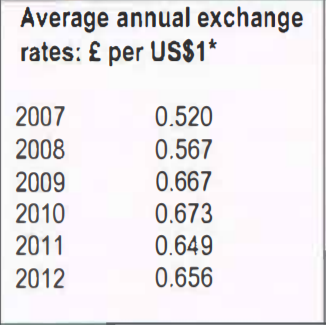 Calculate the % change in the value of the US$ in 2007-2012. [(0.656 - 0.520)/0.520] x 100 = 26.15% appreciation of the US$Calculate the% change in the value of the £ in 2007-2012: Find the value of £ in terms of US$(£ price) in 2007 and 2012: 2007: £1 = 1/ 520 = 1.923 US$. 2012: £1 = 1/0.656 = 1.524 US$ : [(1.524 - 1.923)/1.923] x 100 = -20.75% depreciation for the £TOPIC: BALANCE OF PAYMENTS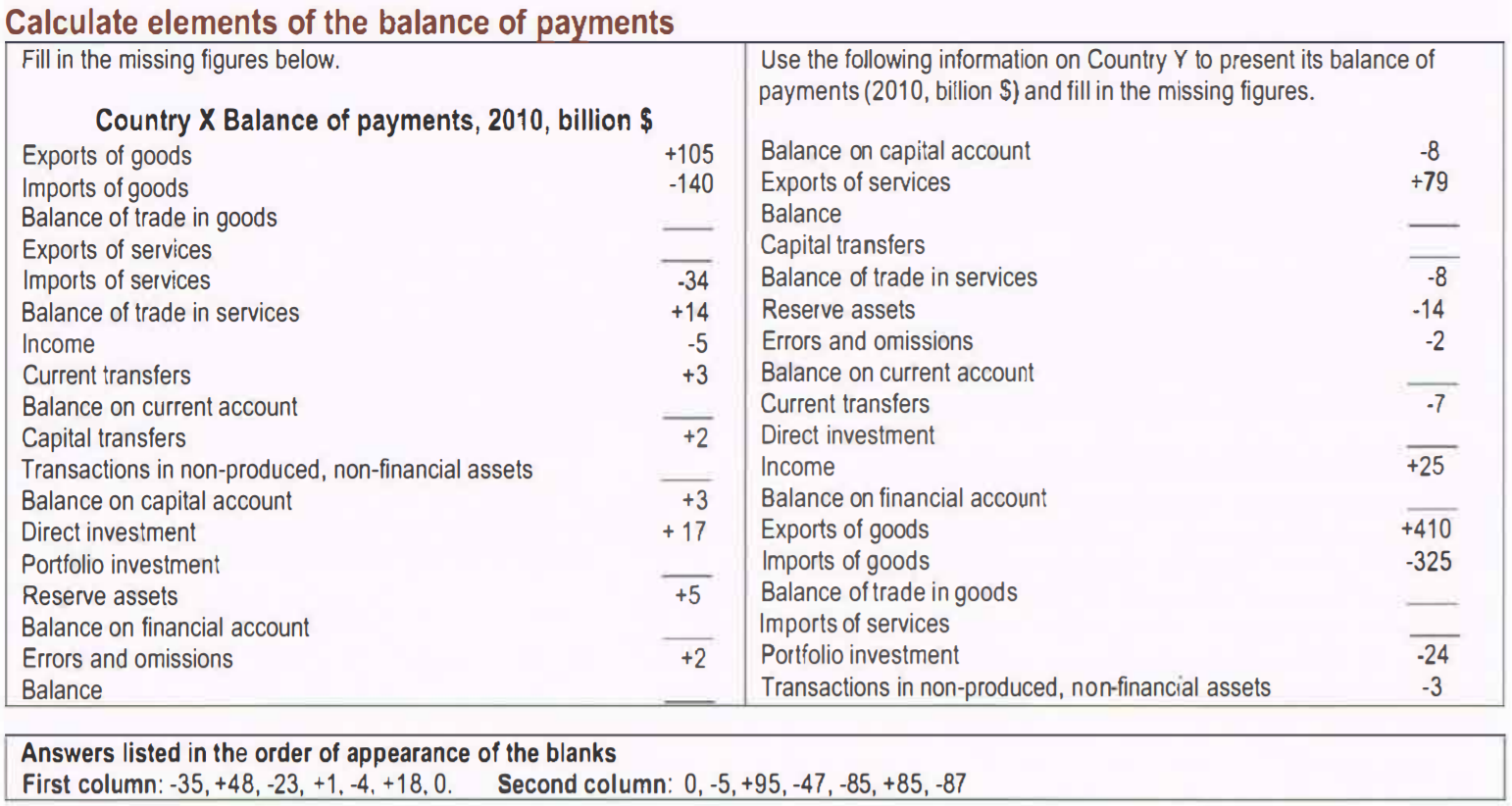 TOPIC: TERMS OF TRADEterms of trade = average price of exports divided by the average price of imports times 100; it is the ratio of two index numbers limes 100: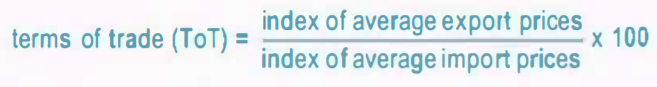 Value of PEDClassificationInterpretation0<PED<1Inelastic DemandQuantity demanded is relatively unresponsive to price1<PED<∞Elastic DemandQuantity demanded is relatively responsive to pricePED=1Unitary elastic demandPercentage change in quantity demanded equals percentage change in pricePED=0Perfectly inelastic demandQuantity demanded is completely unresponsive to pricePED=∞Perfectly elastic demandQuantity demanded is infinitely responsive to priceValue of PESClassificationInterpretationYED<0Inferior GoodQuantity demanded decreases as income increases0<YED<1NecessityQuantity demanded increases slightly with increased incomeYED>1Luxury GoodQuantity demanded increases greatly with increased incomeValue of PESClassificationInterpretation0<PES<1Inelastic SupplyQuantity supply is relatively unresponsive to price1<PES<∞Elastic SupplyQuantity supply is relatively responsive to pricePES=1Unitary elastic supplyPercentage change in quantity supply equals percentage change in pricePES=0Perfectly inelastic supplyQuantity supply is completely unresponsive to pricePES=∞Perfectly elastic supplyQuantity supply is infinitely responsive to price